ΣΧΟΛΗ ΟΙΚΟΝΟΜΙΚΩΝ ΚΑΙ ΠΟΛΙΤΙΚΩΝ ΕΠΙΣΤΗΜΩΝ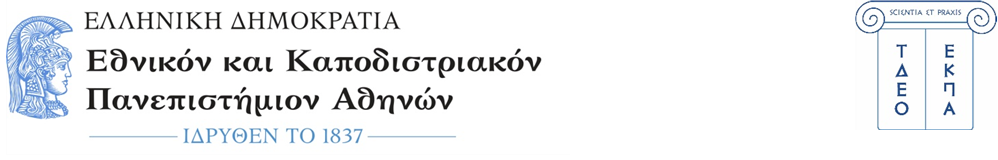 ΤΜΗΜΑ ΔΙΟΙΚΗΣΗΣ ΕΠΙΧΕΙΡΗΣΕΩΝ ΚΑΙ ΟΡΓΑΝΙΣΜΩΝΑθήνα, 10 Μαρτίου 2022ΑΝΑΚΟΙΝΩΣΗ ΓΙΑ ΤΟ ΠΡΟΓΡΑΜΜΑ Erasmus+Καλούνται οι φοιτητές/τριες που ενδιαφέρονται να συμμετέχουν στο Πρόγραμμα Εrasmus+ και να μετακινηθούν για σπουδές στο εξωτερικό στο έτος 2022-2023, να υποβάλλουν αίτηση συμμετοχής.Το ΤΔΕΟ για την επόμενη χρονιά συνεργάζεται με τα εξής πανεπιστήμια: Universidad de Cadiz ΙΣΠΑΝΙΑ University of Economics in Bratislava ΣΛΟΒΑΚΙΑΣτο Τμήμα μας έχουν δοθεί 6 (έξι) θέσεις για το ακαδημαϊκό έτος 2022-23. Ο κάθε φοιτητής/φοιτήτρια μπορεί να φοιτήσει σε ένα από τα συνεργαζόμενα πανεπιστήμια στο πρόγραμμα αυτό για ένα εξάμηνο.Οι ενδιαφερόμενοι θα πρέπει να διαβάσουν προσεκτικά τις οδηγίες που έχουν αναρτηθεί στην ιστοσελίδα του Γραφείου Διεθνών Σχέσεων :http://www.interel.uoa.gr/erasmus.htmlόπου θα βρουν όλες τις πληροφορίες που χρειάζονται για τη συμμετοχή τους στο πρόγραμμα. Ως προς τη γλωσσομάθεια, τα διπλώματα που γίνονται δεκτά είναι αυτά τα οποία αναγνωρίζει το ΑΣΕΠ. Οι φοιτητές/τριες πρέπει να έχουν επίπεδο γλωσσομάθειας τουλάχιστον Β2 για τη γλώσσα διδασκαλίας των προσφερόμενων μαθημάτων του Πανεπιστημίου υποδοχής για τους εισερχόμενους φοιτητές Erasmus+. Η πιστοποίηση του επιπέδου γλωσσομάθειας γίνεται αποκλειστικά με την προσκόμιση των αντίστοιχων διπλωμάτων. Φοιτητές που δεν κατέχουν το αντίστοιχο δίπλωμα όταν κάνουν αίτηση συμμετοχής δεν είναι επιλέξιμοι. Μαζί με το έντυπο της αίτησης οι ενδιαφερόμενοι θα πρέπει οπωσδήποτε να υποβάλλουν τα αντίγραφα πτυχίων (όχι επικυρωμένα) κάθε ξένης γλώσσας που κατέχουν σύμφωνα με τις ανωτέρω οδηγίες τίτλων ξένης γλώσσας.Οι αιτήσεις θα πρέπει να στέλνονται στη Γραμματεία του Τμήματος ΔΕΟ ( secr@ba.uoa.gr ). Τα επισυναπτόμενα αρχεία (αίτηση συμμετοχής και τίτλοι σπουδών ξένης γλώσσας) θα πρέπει να είναι σκαναρισμένα σε μορφή pdf και μόνο (όχι φωτογραφίες από κινητές συσκευές)Έναρξη υποβολής αιτήσεων 10/3/2022Λήξη περιόδου υποβολής αιτήσεων 21/3/2022Στην αίτηση μπορεί ο/η κάθε ενδιαφερόμενος/η να αναγράψει ένα ή και τα δύο ξένα πανεπιστήμια κατά σειρά προτίμησης.Η κατάταξη των προτεινόμενων φοιτητών / φοιτητριών για κάθε Πανεπιστήμιο θα γίνει με βάση τη σειρά προτίμησης λαμβάνοντας υπόψη την τελική σειρά μοριοδότησης και το μέγιστο αριθμό προσφερόμενων θέσεων από το Πανεπιστήμιο υποδοχής.Στη μοριοδότηση των φοιτητών λαμβάνονται υπόψη τα παρακάτω κριτήρια κατά σειρά βαρύτητας: 1. Μέσος όρος βαθμολογίας με βάση την αναλυτική βαθμολογία του φοιτητή / της φοιτήτριας μετά την τελευταία εξεταστική περίοδο έως τη στιγμή που κάνει αίτηση για μετακίνηση Erasmus.2. Επίπεδο γνώσης της γλώσσας διδασκαλίας στο Πανεπιστήμιο υποδοχής (Β2 ή ανώτερο).Σε περίπτωση μεγάλου αριθμού αιτήσεων με ισοβαθμίες ή πολύ κοντινές επιδόσεις στη μοριοδότηση, η Επιτροπή Αξιολόγησης των αιτήσεων επιφυλάσσεται για τη διενέργεια συμπληρωματικής συνέντευξης με τους υποψηφίους / τις υποψήφιες για συμμετοχή στο Πρόγραμμα.  